Confidentiality StatementThis document is confidential and intended solely for the use of [Organization Name]'s employees and authorized individuals. Unauthorized sharing, distribution, or reproduction of this document or its contents is strictly prohibited and may lead to disciplinary actions.DisclaimerThis Remote Access Policy is subject to change at any time to adapt to new technologies, threat landscapes, and best practices. It is the responsibility of all users to stay informed of these changes and comply accordingly.OverviewThe Remote Access Policy outlines the standards and conditions under which employees and authorized individuals can access [Organization Name]'s network and resources remotely. This policy is designed to minimize the risk of data breaches, unauthorized access, and other cyber threats.PurposeTo ensure the security of [Organization Name]'s data and technology infrastructure by establishing guidelines for secure remote access to the organization's network and systems.ScopeThis policy applies to all employees, contractors, and third-party service providers of [Organization Name] who have been granted remote access to the organization’s network and systems.PolicyConnection RequirementsRemote access must be performed through secure, encrypted connections such as VPNs with up-to-date security protocols.Remote users are prohibited from connecting to the organization’s network via public or unsecured Wi-Fi networks.Technology RequirementsOnly approved software and devices may be used to establish remote connections. This includes maintaining up-to-date antivirus software and a firewall on the remote device.The transfer of sensitive information to personal devices is strictly forbidden. Remote access from personal or non-organization-owned devices must comply with the organization's device security standards.Authentication RequirementsUsers must utilize strong passwords and multi-factor authentication (MFA) to access the organization’s systems remotely.Use of privileged or administrative accounts must follow stricter password and authentication requirements and is subject to tighter scrutiny and controls.Sharing of remote access credentials is strictly prohibited. Each user is responsible for the actions performed with their credentials.Monitoring and LoggingAll remote access activities must be logged, and the organization reserves the right to monitor and audit remote access sessions.Policy ComplianceCompliance Measurement Regular audits will be conducted to ensure compliance with this policy. This includes reviewing remote access logs and user activities.Exceptions Any exceptions to this policy due to compatibility issues or limitations must be submitted in writing with a business justification and approved by the IT Security Department or relevant authority within the organization.Non-ComplianceViolations of this policy may result in disciplinary action, up to and including termination of access, employment, legal action, and financial liabilities.Related Standards, Policies, and ProcessesAcceptable Use PolicyData Protection PolicyIdentity and Access Management PolicyRevision HistoryThis policy will be reviewed and updated annually or as needed to reflect changes in technology, legal requirements, and organizational priorities. The revision history will be documented here, including the date of the revision, a brief description of the changes, and the version number.Date of ChangeResponsibleSummary of ChangeVersionJanuary 2024Information Security ManagerBuilding the first draft1.0January 2024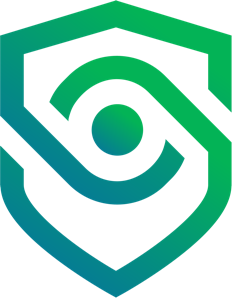 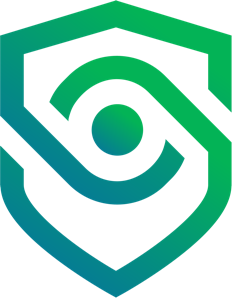 